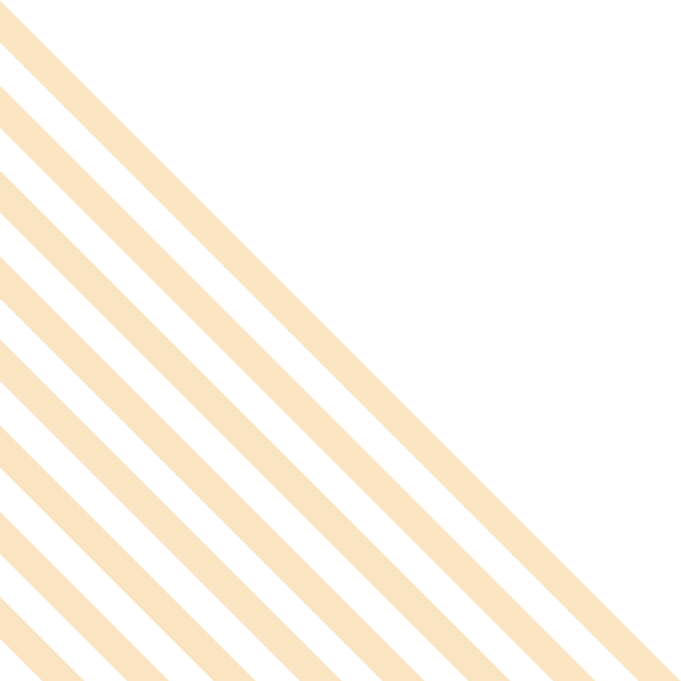 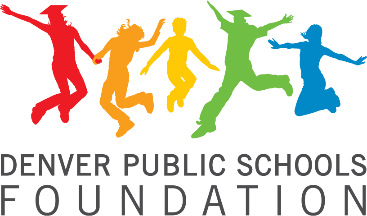 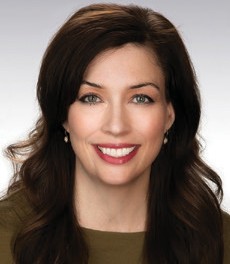 Suzanne KelleyRegional Vice President of Human Resources, HCA’s Continental DivisionAt Denver Public Schools Foundation, we believe that our city is strengthened by every student who graduates ready to lead a successful life. At the DPS Foundation, we invest in accelerating progress, we connect the community to our classrooms, and we inspire confidence in the promise of public education.Suzanne is currently the Regional Vice President of Human Resources for HCA’s Continental Division. In this role she is responsible for leading all facets of human resources for the Division’s 14,000+ employees. She has been supporting Denver’s HealthONE employee’s in this capacity for the last four years. Prior to that she has served as the VP of Human Resources for Swedish Medical Center, North Suburban Medical Center and for HealthONE’s Integrated Lines of Business. As a native of Denver Colorado, she is committed to supporting the community to ensure it stays one of the best places to live and raise a family. We know that when our students thrive, our city thrives. As a mother of two children, one with special needs, I am passionate about education and ensuring all kids in Denver have the best education experience possible. This includes access to support and essential resources. I am excited about the opportunity to support an organization that is dedicated to this mission and is so well aligned with my vision.   